اليوم : الإثنين                    التاريخ : 12/ 4 / 1438 هـ      	عدد الأوراق(1)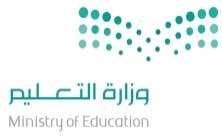  اختبار مادة الحاسب الآلي (( الجزء النظري ))للعام الدراسي 1437هـ  1438هـ الفصل الدراسي الأول المادة : حاسب آلي		الصف : الثاني متوسط            	 الزمن : ساعة ونصف .اسم الطالب .............................................................. رقم الجلوس (                          )                                        الدرجة  (            )السؤال الأول : أ-  ضع المصطلح مما بين الأقواس أمام التعريف المناسب :( الأجهزة الذكية ، شبكة الحاسب ، العروض التقديمية )ب- اكمل الفراغات التالية :    من أنواع الشبكات :  ..............................و...................................و....................................من وسائل الاعتداءات المعلوماتية : ...............................و.................................. و.....................................من استخدامات العروض التقديمية : ...............................و.................................. و ....................................السؤال الثاني : أ- ظلل الدائرة المناسبة للإجابة الصحيحة فيما يلي : ب- ضع علامة   أمام العبارات الصحيحة وعلامة  أمام العبارات الخاطئة فيما يلي  : عدد الأجهزة محدود في شبكة الحاسب الموسعة		(          )من مزايا الإنترنت تعدد اللغات المستخدمة		(          )المجتمعات المعرفية المعاصرة تتميز بمرونة عالية          (         )انتهت الأسئلة				أرجو لكم دوام التوفيقالسؤال الأول السؤال الثانيدرجة النظريدرجة العمليالمجموعاالمصححالمراجعـــــــــــــــــ3ـــــــــــــــــ3ـــــــــــــــــ2,5ـــــــــــــــــ1,5ـــــــــــــــــ10المصطلحمفهومه أو تعريفه...........................................اتصال جهازي حاسب أو أكثر لتبادل البيانات والاشتراك في المصادر المرتبطة بها .اتصال جهازي حاسب أو أكثر لتبادل البيانات والاشتراك في المصادر المرتبطة بها ............................................الأجهزة التي تعتمد على التقنية والاتصالات الحديثة للقيام بمهام متعددة .الأجهزة التي تعتمد على التقنية والاتصالات الحديثة للقيام بمهام متعددة ............................................برامج تسمح للمستخدم بإضافة النصوص والأصوات والفيديو والصور في شرائح .برامج تسمح للمستخدم بإضافة النصوص والأصوات والفيديو والصور في شرائح .المجتمع الذي يقوم على إنتاج المعرفة ونشرها :المجتمع الذي يقوم على إنتاج المعرفة ونشرها :المجتمع الذي يقوم على إنتاج المعرفة ونشرها :المجتمع الذي يقوم على إنتاج المعرفة ونشرها :O المجتمع المعرفيO المجتمع التقليديO المجتمع الصناعيO المجتمع المفتوحيطلق على العصر الحاضر :يطلق على العصر الحاضر :يطلق على العصر الحاضر :يطلق على العصر الحاضر :O عصر التطور O عصر المعرفة O عصر الطاقة البتروليةO عصر القوةالمجتمعات المعرفية قادرة على مواكبة التحولات السريعة وهذا من سمات :المجتمعات المعرفية قادرة على مواكبة التحولات السريعة وهذا من سمات :المجتمعات المعرفية قادرة على مواكبة التحولات السريعة وهذا من سمات :المجتمعات المعرفية قادرة على مواكبة التحولات السريعة وهذا من سمات :O الانفجار المعرفيO سرعة الاستجابة للمتغيراتO التطور التقنيO تجاوز الحدود المكانية والزمانيةأحد برامج العروض التقديمية التجارية الخاصة بأجهزة ماك ( Mac ) :أحد برامج العروض التقديمية التجارية الخاصة بأجهزة ماك ( Mac ) :أحد برامج العروض التقديمية التجارية الخاصة بأجهزة ماك ( Mac ) :أحد برامج العروض التقديمية التجارية الخاصة بأجهزة ماك ( Mac ) :O باوربوينتO كي نوتO بريزيO ليبر أوفيس إمبريسالجهاز الذي يستقبل الإشارة من الحاسب ويتعرف على عنوان الجهاز المرسل إليه :الجهاز الذي يستقبل الإشارة من الحاسب ويتعرف على عنوان الجهاز المرسل إليه :الجهاز الذي يستقبل الإشارة من الحاسب ويتعرف على عنوان الجهاز المرسل إليه :الجهاز الذي يستقبل الإشارة من الحاسب ويتعرف على عنوان الجهاز المرسل إليه :O الهاتفO المبدلO الألياف البصرية .O جدار الحماية .